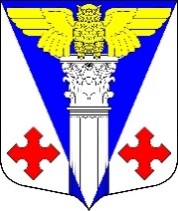 Совет депутатов  МО «Котельское сельское поселение» Кингисеппского муниципального района Ленинградской области                                            Решение от 28.03.2016 года  № 87О внесении изменений в Решение Совета депутатовМО «Котельское сельское поселение»Кингисеппского муниципального района Ленинградской области от 22.12.2015 года №74 «О бюджете муниципального образования «Котельское сельское поселение» Кингисеппского муниципального района Ленинградской области на 2016год».В соответствии с Бюджетным кодексом Российской Федерации и Уставом муниципального образования «Котельское сельское поселение» Кингисеппского муниципального района Ленинградской области, Совет депутатов МО «Котельское сельское поселение» Кингисеппского муниципального района Ленинградской области РЕШИЛ:1. Внести  в решение Совета депутатов МО «Котельское сельское поселение» Кингисеппского муниципального района Ленинградской области от 22.12.2015 года № 74 «О  бюджете муниципального образования «Котельское сельское поселение» Кингисеппского муниципального района  Ленинградской области на 2016 год» следующие изменения:1.1. в пункте 1:а) цифры «29 412,2» заменить цифрами «29 458,9»;б) цифры «35 137,1» заменить цифрами «35 183,8»;1.2. Приложение № 2 «Прогнозируемые поступления доходов в бюджет муниципального образования «Котельское сельское поселение» Кингисеппского муниципального района Ленинградской области на 2016 год» изложить в новой редакции:«Приложение № 2 к решению Совета депутатов МО «Котельское сельское поселение» Кингисеппского муниципального района Ленинградской области                              от 22.12.2015 года № 74(в редакции решения Советадепутатов МО «Котельскоесельское поселение» от 28.03.2016г. №87)   ПРОГНОЗИРУЕМЫЕ поступления доходов в бюджет муниципального образования  «Котельское сельское поселение» Кингисеппского муниципального района Ленинградской области на 2016 год1.3.  Дополнить приложением № 6.2. «Изменение в распределение бюджетных ассигнований по разделам, подразделам бюджетной классификации расходов бюджета муниципального образования «Котельское сельское поселение» Кингисеппского муниципального района Ленинградской области на 2016 год» следующего содержания:«Приложение № 6.2 к решению Совета депутатов МО «Котельское сельское поселение» Кингисеппского района Ленинградской области  от 22.12.2015 года № 74ИЗМЕНЕНИЕ РАСПРЕДЕЛЕНИЯ
 бюджетных ассигнований по разделам, подразделам бюджетной классификации расходов бюджета муниципального образования «Котельское сельское поселение» Кингисеппского муниципального района Ленинградской области
на 2016 год, предусмотренных приложением 6 к решению Совета депутатов МО «Котельское сельское поселение» Кингисеппского муниципального района Ленинградской области «О бюджете муниципального образования «Котельское сельского поселения» Кингисеппского муниципального района Ленинградской области на 2016 год»1.4. Дополнить приложением 7.2. «Изменение ведомственной структуры расходов бюджета муниципального образования «Котельское сельское поселение» Кингисеппского муниципального района Ленинградской области на 2016 год» следующего содержания:«Приложение № 7.2 к решению Совета депутатов МО «Котельское сельское поселение» Кингисеппского района Ленинградской области от 22.12.2015 года № 74ИЗМЕНЕНИЕ Ведомственной структуры расходов бюджета муниципального образования
 «Котельское сельское поселение» Кингисеппского муниципального района Ленинградской области на 2016 год, предусмотренных приложением 7 к решению Совета депутатов МО «Котельское сельское поселение» Кингисеппского муниципального района  «О бюджете муниципального образования «Котельское сельское поселение» Кингисеппского муниципального района Ленинградской области на 2016 год»Глава муниципального образования «Котельское сельское поселение»                                         Н.А.Таршев	 Код бюджетной классификацииИсточники доходовСумма (тысяч рублей)1231 00 00000 00 0000 000ДОХОДЫ21 111,21 01 00000 00 0000 000НАЛОГИ НА ПРИБЫЛЬ, ДОХОДЫ2 820,61 01 02000 01 0000 110Налог на доходы физических лиц2 820,61 03 00000 00 0000 000НАЛОГИ НА ТОВАРЫ (РАБОТЫ, УСЛУГИ), РЕАЛИЗУЕМЫЕ НА ТЕРРИТОРИИ РФ5 667,61 03 02000 01 0000 110Акцизы по подакцизным товарам (продукции), производимым на территории Российской Федерации5 667,61 05 00000 00 0000 000НАЛОГИ НА СОВОКУПНЫЙ ДОХОД7,21 05 03000 01 0000 110Единый сельскохозяйственный налог7,21 06 00000 00 0000 000НАЛОГ НА ИМУЩЕСТВО7 102,11 06 01000 00 0000 110Налог на имущество физических лиц174,21 06 06000 00 0000 110Земельный налог6 927,91 08 00000 00 0000 000ГОСУДАРСТВЕННАЯ ПОШЛИНА17,01 08 04000 01 0000 110 Государственная пошлина за совершение нотариальных действий (за исключением действий, совершаемых консульскими учреждениями Российской Федерации)17,01 11 00000 00 0000 000ДОХОДЫ ОТ ИСПОЛЬЗОВАНИЯ ИМУЩЕСТВА, НАХОДЯЩЕГОСЯ В МУНИЦИПАЛЬНОЙ СОБСТВЕННОСТИ1 150,01 11 05000 00 0000 120 Доходы, получаемые в виде арендной либо иной платы за передачу в безвозмездное пользование государственного и муниципального имущества (за исключением  имущества бюджетных и автономных учреждений, а также имущества государственных  и муниципальных унитарных  предприятий, в том числе казенных)950,01 11 09000 00 0000 120 Прочие доходы от использования имущества и прав, находящихся в государственной и муниципальной собственности (за исключением  имущества бюджетных и  автономных учреждений, а также имущества государственных и муниципальных унитарных предприятий, в том числе казенных)200,01 13 00000 00 0000 000ДОХОДЫ ОТ ОКАЗАНИЯ ПЛАТНЫХ УСЛУГ (РАБОТ) И КОМПЕНСАЦИИ ЗАТРАТ ГОСУДАРСТВА346,71 13 01000 00 0000 130Доходы от оказания платных услуг (работ)300,01 13 02000 00 0000 130Прочие доходы от компенсации затрат бюджетов сельских поселений46,71 17 00000 00 0000 000ПРОЧИЕ НЕНАЛОГОВЫЕ ДОХОДЫ4 000,01 17 05000 00 0000 180Прочие неналоговые доходы4 000,02 00 00000 00 0000 000БЕЗВОЗМЕЗДНЫЕ ПОСТУПЛЕНИЯ8 347,72 02 00000 00 0000 151Безвозмездные поступления  от других бюджетов бюджетной системы Российской Федерации8 347,7ВСЕГО ДОХОДОВ:ВСЕГО ДОХОДОВ:29 458,9НаименованиеРзПРСумма  (тысяч рублей)НаименованиеРзПРСумма  (тысяч рублей)Всего расходов46,7НАЦИОНАЛЬНАЯ БЕЗОПАСНОСТЬ И ПРАВООХРАНИТЕЛЬНАЯ ДЕЯТЕЛЬНОСТЬ030090,2Защита населения и территории от чрезвычайных ситуаций природного и техногенного характера, гражданская оборона030990,2ЖИЛИЩНО-КОММУНАЛЬНОЕ ХОЗЯЙСТВО0500-43,5Благоустройство0503-43,5НаименованиеГРБСРзПРЦСРВРСумма   (тысяч рублей)НаименованиеГРБСРзПРЦСРВРСумма   (тысяч рублей)Всего46,7АДМИНИСТРАЦИЯ МО КОТЕЛЬСКОЕ С/П90646,7НАЦИОНАЛЬНАЯ БЕЗОПАСНОСТЬ И ПРАВООХРАНИТЕЛЬНАЯ ДЕЯТЕЛЬНОСТЬ906030090,2Защита населения и территории от чрезвычайных ситуаций природного и техногенного характера, гражданская оборона906030990,2Муниципальная программа муниципального образования "Котельское сельское поселение" "Реализация социально-значимых проектов на территории муниципального образования "Котельское сельское поселение" Кингисеппского муниципального района Ленинградской области на 2016-2018 годы"906030943 0 00 0000093,8Подпрограмма "Содействие развитию иных форм местного самоуправления на части территорий муниципального образования "Котельское сельское поселение"906030943 1 00 0000093,8Основное мероприятие "Развитие частей территории населенных пунктов муниципального образования "Котельское сельское поселение"906030943 1 01 0000093,8Расходы на реализацию областного закона от 14.12.2012 года № 95-оз «О содействии развитию на части территорий муниципальных образований Ленинградской области иных форм местного самоуправления»906030943 1 01 S088093,8Иные закупки товаров, работ и услуг для обеспечения государственных (муниципальных) нужд906030943 1 01 S088024093,8Непрограммные расходы органов местного самоуправления906030987 0 00 00000-3,6Непрограммные расходы906030987 9 00 00000-3,6Непрограммные расходы906030987 9 01 00000-3,6Мероприятия по обеспечению первичных мер пожарной безопасности906030987 9 01 80090-3,6Иные закупки товаров, работ и услуг для обеспечения государственных (муниципальных) нужд906030987 9 01 80090240-3,6НАЦИОНАЛЬНАЯ ЭКОНОМИКА90604000,0Дорожное хозяйство (дорожные фонды)90604090,0Муниципальная программа муниципального образования "Котельское сельское поселение" "Реализация социально-значимых проектов на территории муниципального образования "Котельское сельское поселение" Кингисеппского муниципального района Ленинградской области на 2016-2018 годы"906040943 0 00 0000052,5Подпрограмма "Содействие развитию иных форм местного самоуправления на части территорий муниципального образования "Котельское сельское поселение"906040943 1 00 0000052,5Основное мероприятие "Развитие частей территории населенных пунктов муниципального образования "Котельское сельское поселение"906040943 1 01 0000052,5Расходы на реализацию областного закона от 14.12.2012 года № 95-оз «О содействии развитию на части территорий муниципальных образований Ленинградской области иных форм местного самоуправления»906040943 1 01 S088052,5Иные закупки товаров, работ и услуг для обеспечения государственных (муниципальных) нужд906040943 1 01 S088024052,5Муниципальная программа муниципального образования "Котельское сельское поселение" "Развитие автомобильных дорог в Котельском сельском поселении"906040947 0 00 00000-52,5Подпрограмма "Поддержание существующей сети автомобильных дорог общего пользования"906040947 1 00 00000-52,5Основное мероприятие "Содержание, капитальный ремонт и ремонт автомобильных дорог общего пользования местного значения, дворовых территорий многоквартирных домов и проездов к ним"906040947 1 01 00000-52,5Капитальный ремонт и ремонт автомобильных дорог общего пользования местного значения906040947 1 01 80110-52,5Иные закупки товаров, работ и услуг для обеспечения государственных (муниципальных) нужд906040947 1 01 80110240-52,5ЖИЛИЩНО-КОММУНАЛЬНОЕ ХОЗЯЙСТВО9060500-43,5Благоустройство9060503-43,5Муниципальная программа муниципального образования "Котельское сельское поселение" "Реализация социально-значимых проектов на территории муниципального образования "Котельское сельское поселение" Кингисеппского муниципального района Ленинградской области на 2016-2018 годы"906050343 0 00 0000056,5Подпрограмма "Содействие развитию иных форм местного самоуправления на части территорий муниципального образования "Котельское сельское поселение"906050343 1 00 0000056,5Основное мероприятие "Развитие частей территории населенных пунктов муниципального образования "Котельское сельское поселение"906050343 1 01 0000056,5Расходы на реализацию областного закона от 14.12.2012 года № 95-оз «О содействии развитию на части территорий муниципальных образований Ленинградской области иных форм местного самоуправления»906050343 1 01 S088056,5Иные закупки товаров, работ и услуг для обеспечения государственных (муниципальных) нужд906050343 1 01 S088024056,5Муниципальная программа муниципального образования "Котельское сельское поселение" "Благоустройство территории в Котельском сельском поселении"906050349 0 00 00000-100,0Подпрограмма "Организация и содержание мест захоронения"906050349 2 00 00000-100,0Основное мероприятие "Обеспечение содержания мест захоронения"906050349 2 01 00000-100,0Содержание и ремонт памятников воинских захоронений906050349 2 01 80290-100,0Иные закупки товаров, работ и услуг для обеспечения государственных (муниципальных) нужд906050349 2 01 80290240-100,0